Fire Cadets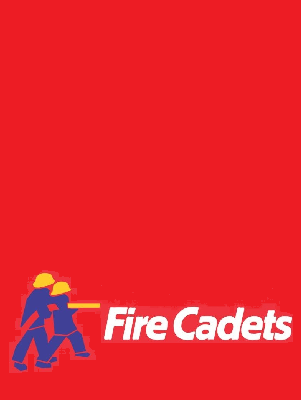 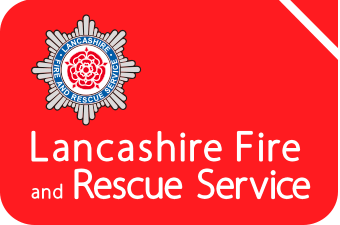 Application FormPlease complete this form neatly and accurately, with as much information as possible. Please complete this form electronically and return to: gerryhellier@lancsfirerescue.org.uk You may wish to refer to our Fire Cadet web page (https://www.lancsfirerescue.org.uk/education/cadets/) to help you complete this section of the application form.(*Please note, electronic signatures are accepted)Personal DetailsPersonal DetailsPersonal DetailsPersonal DetailsPersonal DetailsPersonal DetailsPersonal DetailsPersonal DetailsPersonal DetailsPersonal DetailsPersonal DetailsPersonal DetailsPersonal DetailsPersonal DetailsFull NameDate of BirthDate of BirthDate of BirthDate of BirthDate of BirthFull NameCurrent AgeCurrent AgeCurrent AgeCurrent AgeCurrent AgeAddressAddressPostcodePostcodePostcodePostcodePostcodeContactsHome Tel.MobileContactsEmailContactsParent / Guardian ContactParent / Guardian ContactParent / Guardian ContactContactsSchool AttendingSchool AttendingSchool AttendingEthnicOriginPlease indicate which of the following best describes your ethnic group or background:Please indicate which of the following best describes your ethnic group or background:Please indicate which of the following best describes your ethnic group or background:Please indicate which of the following best describes your ethnic group or background:Please indicate which of the following best describes your ethnic group or background:Please indicate which of the following best describes your ethnic group or background:Please indicate which of the following best describes your ethnic group or background:Please indicate which of the following best describes your ethnic group or background:Please indicate which of the following best describes your ethnic group or background:Please indicate which of the following best describes your ethnic group or background:Please indicate which of the following best describes your ethnic group or background:Please indicate which of the following best describes your ethnic group or background:Please indicate which of the following best describes your ethnic group or background:EthnicOriginWhite BritishWhite BritishBlack AfricanBlack AfricanBlack AfricanBlack AfricanBlack AfricanAsian BritishAsian BritishEthnicOriginEuropeanEuropeanBlack CaribbeanBlack CaribbeanBlack CaribbeanBlack CaribbeanBlack CaribbeanAsian IndianAsian IndianEthnicOriginMixed / Multiple ethnicMixed / Multiple ethnicAsian ChineseAsian ChineseAsian ChineseAsian ChineseAsian ChineseAsian PakistaniAsian PakistaniEthnicOriginOther (please specify)Other (please specify)GenderFemaleFemaleMaleMaleMale(Tick as appropriate)(Tick as appropriate)(Tick as appropriate)(Tick as appropriate)(Tick as appropriate)Which Fire Cadet Unit are you applying to?Hobbies and InterestsHobbies and InterestsWhat are your hobbies and interests?Are you a member of any other club? If yes, please provide details.Why do you want to be a Fire Cadet?Why do you want to be a Fire Cadet?List the reasons why you want to become a Fire Cadet with Lancashire Fire and Rescue Service.Tell us why you would make a good Fire CadetWhat skills are you looking to gain from becoming a Fire Cadet?GeneralGeneralDo you consider that you have a learning difficulty, disability or health problem that may affect you on the programme?If so, please explain.Applicant*SignatureDateApplicantPrint NameDateConsentConsentConsentConsentConsentAs parent/guardian of the above named, I consent to his / her application. I also understand that completion of this form does not guarantee placement onto the Fire Cadet programme.*SignatureDateAs parent/guardian of the above named, I consent to his / her application. I also understand that completion of this form does not guarantee placement onto the Fire Cadet programme.Print NameDate